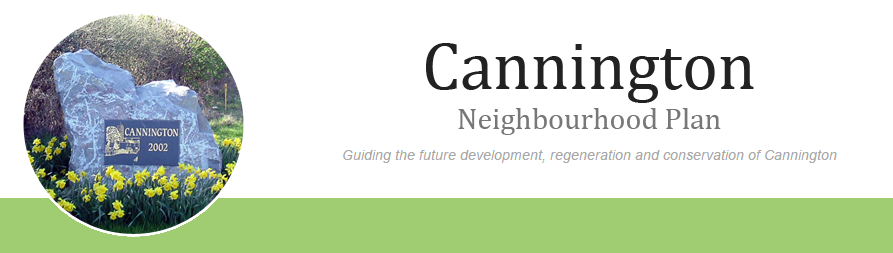 AGENDAFor a Neighbourhood Plan Meeting to be held on Monday 2nd February 2015 7.00pm to 8.30pmin the Community Room, Cannington Village Hall.Welcome including Jo Widdecombe of Planning Aid, Planning Consultant Mandy Goddard, Wendy Stother as minute taker.Administrative supportApologies for absence.Approval of the draft minutes of the meetings held on 5th and 19th January 2015.Matters arising (not on agenda).Resignation of Alex Reed and the need to co-opt additional member of the Group.Review of the joint meeting with the Parish Council on 19th January 2015.Aims and Objectives.Analysis of Consultation data.Review of Work Schedule.Budget Update and report to Community Development Foundation.Website competitionsAny other business. Dates of next meetings-Monday   16th February 2015Monday 2nd March 2015